Beste toekomstige ouder(s)/verzorger(s),Als u dit aanmeldingsformulier invult en opstuurt naar school (of langs brengt) wordt uw kind in principe ingeschreven op basisschool Het Erf. U ontvangt dan een schriftelijke bevestiging hiervan. 
Een belangrijke voorwaarde is wel dat er vooraf een kennismakingsgesprek is geweest met de directeur van de school. Toelichting: Het aanmeldingsformulier bestaat uit twee delen:Een deel met de gegevens die we verplicht zijn om te verwerken voor onze administratie. Een deel betreffende informatie over de ontwikkeling van uw kind (bijlage 1, niet verplicht)De gegevens van het aanvraagformulier zullen vertrouwelijk worden behandeld. Elke ouder heeft recht op inzage en correctie van onjuiste gegevens in het deel van de leerlingadministratie dat op zijn kind betrekking heeft. Het aanpassen van gegevens gaat via het ouderportaal van ParnasSys. Hiervoor ontvangt u een inlogcode nadat uw kind is ingeschreven. Als u vragen hebt met betrekking tot het invullen van dit formulier, kunt u contact opnemen met de administratie van de school (Het Erf:0318-514414) We danken u voor het invullen van dit formulier. 
Met vriendelijke groet en graag tot ziens,
Directeur Het Erf (e-mail: info@het-erf.nl)¹  Bij gezinssamenstelling geeft u aan hoe uw gezin is samengesteld, bijvoorbeeld:
    v-m-b-z-x. Dat staat voor  v= vader, m=moeder, b= broertje, z= zusje en x= het kind dat u opgeeft.



Tevens verklaart u dat de ingevulde gegevens juist zijn en dat u het doel en de grondslag van het CPOV en de christelijke identiteit van de school respecteert.
Bijlage 1 van het inschrijfformulier 
                                    Hoe het gaat het aanmelden van uw kind op Het Erf in zijn werk?
In Nederland gaan kinderen als ze vier jaar worden, naar school en zijn ze vanaf vijf jaar leerplichtig. Voordat een leerling  vier jaar wordt, mag hij/zij maximaal 10 dagdelen wennen voordat hij/zij vier jaar is en naar school gaat. Dit is wettelijke geregeld. Hoe wij dit invullen, leest u hieronder.Toelichting in het kader van privacy wetgeving De gegevens die u heeft ingevuld op het inschrijfformulier, worden opgeslagen in de leerlingadministratie van onze school. Uiteraard worden deze gegevens vertrouwelijk behandeld. Op onze administratie is de Algemene Verordening Gegevensbescherming (AVG) van toepassing. Dit betekent onder andere dat de gegevens door ons worden beveiligd, en dat de toegang tot de administratie is beperkt tot alleen personeel die de gegevens strikt noodzakelijk nodig heeft. U heeft als ouder het recht om de door ons geregistreerde gegevens in te zien (voor zover die informatie betrekking heeft op uw kind). Als de gegevens niet kloppen, dan mag u van ons verwachten dat wij – op uw verzoek - de informatie verbeteren of aanvullen.   Een aantal vragen in dit inschrijfformulier zijn wij wettelijk verplicht aan u te stellen.   Voor meer informatie over de omgang met de privacy van uw kind(eren), verwijzen wij u naar ons privacyreglement https://www.cpov.nl/index.php/privacyreglement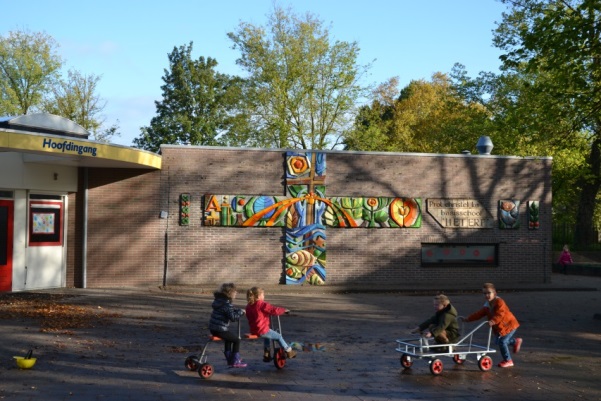 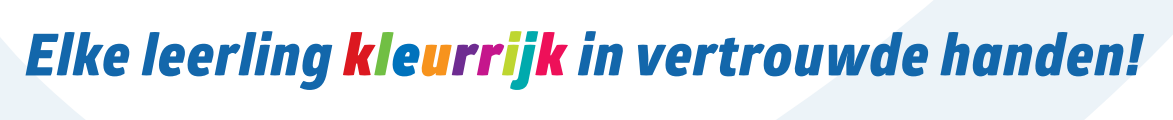 Aanmeldingsformulier basisschool Het Erf in VeenendaalHet Erf is onderdeel van C.P.O.V. (Stichting Christelijk Primair Onderwijs Veenendaal en omgeving)Dit gedeelte alleen invullen door de administratie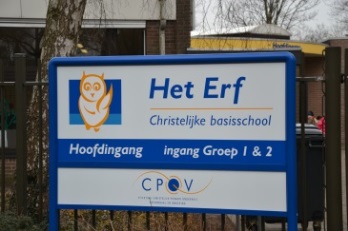 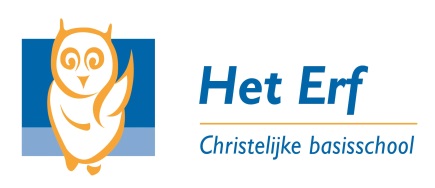 Ingevoerd op   :      Ingevoerd door:     Ingekomen op  :    Gegevens kindGegevens kindGegevens kindGegevens kindAchternaamNationaliteitVoornamenLand van herkomstRoepnaamGodsdienstGeslachtNaam HuisartsGeboorte datumTelefoon HuisartsGeboorteplaatsNaam TandartsBSNTelefoon TandartsGezinssamenstelling¹Straat+nummerBij afwezigheid ouders waarschuwen:Bij afwezigheid ouders waarschuwen:WoonplaatsNaamPostcodeAdresTelefoon             Wel/Niet geheimTelefoon (mobiel)Huidige schoolStartdatumTelefoonnummerIn groepPeuterspeelzaalVVE beschikkingTelefoonnummerKinderdagverblijfTelefoonnummerOuder/verzorger 1Ouder/verzorger 1Ouder/verzorger 2Ouder/verzorger 2AchternaamAchternaamVoorlettersVoorlettersGeslacht Geslacht Geboorteland GeboortelandGeboorte datumGeboorte datumRelatie tot het kindRelatie tot het kindBurgerlijke staatBurgerlijke staatStraat en nummerStraat en nummerWoonplaatsWoonplaatsPostcodePostcodeMobiel nummer	 Wel/Niet	  geheimMobiel nummer	 Wel/Niet	  geheimE-mailE-mailOndertekening ouder/verzorger 1Ondertekening ouder/verzorger 2Naam : …………………………………………………………………………..Plaats …………………………………….  Datum: Handtekening: 

…………………………………………………………….Naam : …………………………………………………………………………..Plaats …………………………………….  Datum: Handtekening: 

…………………………………………………………….Bijzondere omstandigheden:Gezondheid0 normaal         0 zwak:Gehoor0 normaal         0 zwak:Gezichtsvermogen0 normaal         0 zwak:Links- of rechtshandig?0 linkshandig     0 rechtshandig     0 tweehandigKomt dyslexie in de familie voor?0 nee                0 jaWaren er gedurende de zwangerschap en/of geboorte bijzonderheden? Zo ja, welke?0 nee                0 ja, namelijk:Zijn er aangeboren afwijkingen? Zo ja, welke? 0 nee                 0 ja, namelijk:Heeft u zelf het idee dat de ontwikkeling van uw kind normaal verloopt? (motorische- en/of spraak-ontwikkeling, enz.)0 ja                   0 nee, namelijk:Heeft uw kind fysiotherapie, logopedie, enz. gehad? 0 nee                 0 ja, namelijk:Waren/zijn er bijzonderheden in het gedrag?
(bijv. veel huilen, onrustig, slecht eten, slecht slapen, angstig, erg druk, stil, e.d.)0 nee                 0 ja, namelijk:Heeft het kind één of meerdere van de bijzonderheden (gehad)?0 allergie, nl. ……………………………………………………………….0 andere, nl.  ……………………………………………………………..Kan uw kind zelfstandig naar het toilet?0 nee                 0 jaHeeft uw kind ’s middags nog behoefte aan een middagdutje?0 nee                 0 jaWas er ooit sprake van uithuisplaatsing?0 nee                 0 ja
Indien ja dan graag een toelichting:Contacten met:0 CJG            0 kinderarts     0 kinderpsycholoog0 anders, nl.:Is uw kind onder behandeling van een specialist?0 nee                 0 ja, namelijk:Is één van de ouders overleden?0 nee                0 ja, namelijk:                          0 vader     0 moederIs er sprake van scheiding?0 nee                0 jaZo ja, aan wie zijn de kinderen toegewezen?0 vader             0 moeder0 ander, nl.:Is een van de ouders hertrouwd of samenwonend?0 nee                0 ja, namelijk:                           0 vader     0 moederAndere bijzonderheden? (inwonende familie, invalide gezinslid, enz.)0 nee                0 ja, namelijk:Heeft het kind altijd in Nederland gewoond? 0 ja                   0 nee, sinds ____ in NederlandWaar heeft het voor die tijd gewoond?Verdere bijzonderheden:KennismakingsgesprekVoordat uw kind wordt ingeschreven, vindt er een kennismakingsgesprek plaats.  Dergelijke gesprekken worden gehouden met de directeur en/of de intern begeleider. Het is natuurlijk leuk om op school te komen als de kinderen er ook zijn. We proberen het kennismakingsgesprek daarom onder schooltijd te plannen.InschrijvingTijdens het kennismakingsgesprek vertelt de directeur belangrijke zaken over het onderwijs op Het Erf. U krijgt een rondleiding door de school. Daarnaast is er de gelegenheid om vragen te stellen. Na het gesprek krijgt u een inschrijfformulier mee. Als u zich kunt vinden in de identiteit en onderwijsvisie van onze school, kunt u het inschrijfformulier invullen en wanneer u dit terugstuurt, ontvangt u een schriftelijke bevestiging van de inschrijving van uw kind.  
Wenmoment Als uw kind bijna vier is, wordt hij/zij uitgenodigd voor een aantal wenmomenten. Zo kan uw kind kennismaken met de groepsleerkracht en de rest van de kinderen in de groep. U ontvangt ook een uitnodiging voor een gesprek met de (onderbouw) coördinator. Tijdens dit gesprek wordt de praktische gang van zaken op school met u doorgenomen. Verder krijgt u een formulier mee om in te vullen. Dit om ons al een beeld te geven van uw kind zodat wij zo goed mogelijk kunnen aansluiten bij de talenten en onderwijsbehoeften van uw kind.
Start in de klasBij het eerste wenmoment mag u als ouder(s)  in de groep aanwezig zijn. Bij de volgende wenmomenten is dit niet de bedoeling. In de week dat uw kind vier jaar wordt, mag hij/ zij starten bij ons op school. 
ZorgplichtZorgplichtZorgplicht betekent dat scholen ervoor moeten zorgen dat iedere leerling die op hun school zit of die zich bij hun school aanmeldt, een passende onderwijsplek binnen het samenwerkingsverband krijgt.
